First and Last Name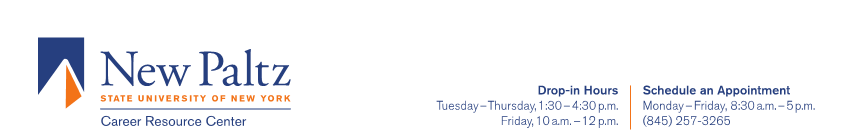 Address | Phone | EmailEDUCATIONState University of New York at New Paltz                            			  		       	         May 2018Bachelor of Arts in Geography | Minors: Environmental Studies and Photography | GPA: 3.28Victoria University, Melbourne Australia 								      Spring 2017Study Abroad: Demonstrated independence, adaptability, and cross-cultural communication skills while immersed in a                           multinational academic program. RELATED COURSEWORKSociology of Food & Agriculture: Analyze the social, economic, and political dimensions of the food and agriculture system in the United States and globally.Geography of Soils: Study of geographical distribution of soils and their relationship to ecosystems, with emphasis on the interconnections between social relations, human impact, and soil quality.WORK EXPERIENCE Green Peace, New York, NY | Canvasser 								          Sept 2018Engaged with the public face-to-face to raise awareness of ongoing campaigns; stood for long periods of timeInspired people to take action to save our planet by becoming a monthly Greenpeace memberBuilt a diverse, people-powered movement to win campaigns across the worldGirl Scouts of Greater New York, Holmes, NY | Counselor in Training (CIT)/Lifeguard     	       Summer 2013-2018Encouraged girls to participate in activities such as swimming, hiking, and group eventsSupervised swimmers to ensure that they were following within the safety protocolsLed, organized, and implemented team building activities for young girls (ages 8-16)Taught and reviewed swimming techniques and safety education	VOLUNTEERGreen Peace, New York, NY | Active Member							          Sept 2018-PresentAttend weekly meetings to collaborate with national/international environmentalist Organize and demonstrate activist movements based on current events Network with authors, filmmakers and higher up positioned Greenpeace employeesPhillies Bridge Farm Project, Ulster County, NY | Farm Ground Maintenance 			        April 2018Collaborated with farmers and local volunteers to prepare the field for the next seeding season Removed weeds and moved large volumes of soil across the fieldNYPIRG, New Paltz, NY | Political Action and Education Field Work 			          	      	      Spring 2018Raised awareness of New York’s water quality via a post card campaign to the governorAttended Environmental Conference learning and practicing environmental activitiesAttended weekly environmental protection meetingsSKILLSResearch in Soil Science | Mineral and Rock Identification | ArcGis Eseri | Cartography | Terrset | Remote Sensing Geographic Information System (GIS) | First Aid Certified | Photoshop | Microsoft Office | Google Drive | iWork | Filing	EXTRACURRICULARGeography Club: Executive Board Member—Historian, member	        	            		            Spring-Fall 2018Swing Club: Executive Board Member—Club Representative, member 	           		           	            Spring-Fall 2018Power Lifting Club: Member							   		            Spring-Fall 2018Freshman Hiking Trip: Chaperone/Mentor							                        Fall 2018